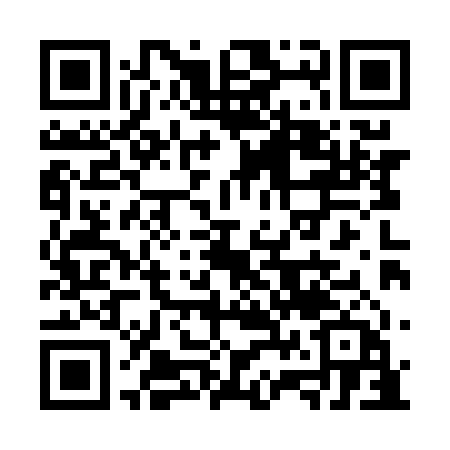 Ramadan times for Grosswerder, Saskatchewan, CanadaMon 11 Mar 2024 - Wed 10 Apr 2024High Latitude Method: Angle Based RulePrayer Calculation Method: Islamic Society of North AmericaAsar Calculation Method: HanafiPrayer times provided by https://www.salahtimes.comDateDayFajrSuhurSunriseDhuhrAsrIftarMaghribIsha11Mon6:086:087:411:295:217:187:188:5112Tue6:066:067:391:295:237:207:208:5313Wed6:036:037:361:285:247:217:218:5514Thu6:016:017:341:285:267:237:238:5715Fri5:585:587:321:285:277:257:258:5816Sat5:565:567:291:275:297:277:279:0017Sun5:535:537:271:275:307:287:289:0218Mon5:515:517:251:275:317:307:309:0419Tue5:485:487:221:275:337:327:329:0620Wed5:465:467:201:265:347:347:349:0821Thu5:435:437:181:265:367:357:359:1022Fri5:415:417:151:265:377:377:379:1223Sat5:385:387:131:255:387:397:399:1424Sun5:355:357:111:255:407:407:409:1625Mon5:335:337:081:255:417:427:429:1826Tue5:305:307:061:245:427:447:449:2027Wed5:275:277:041:245:447:467:469:2228Thu5:255:257:011:245:457:477:479:2429Fri5:225:226:591:245:467:497:499:2630Sat5:195:196:571:235:477:517:519:2831Sun5:175:176:541:235:497:537:539:311Mon5:145:146:521:235:507:547:549:332Tue5:115:116:501:225:517:567:569:353Wed5:095:096:481:225:537:587:589:374Thu5:065:066:451:225:547:597:599:395Fri5:035:036:431:225:558:018:019:416Sat5:005:006:411:215:568:038:039:447Sun4:584:586:381:215:578:058:059:468Mon4:554:556:361:215:598:068:069:489Tue4:524:526:341:206:008:088:089:5010Wed4:494:496:321:206:018:108:109:53